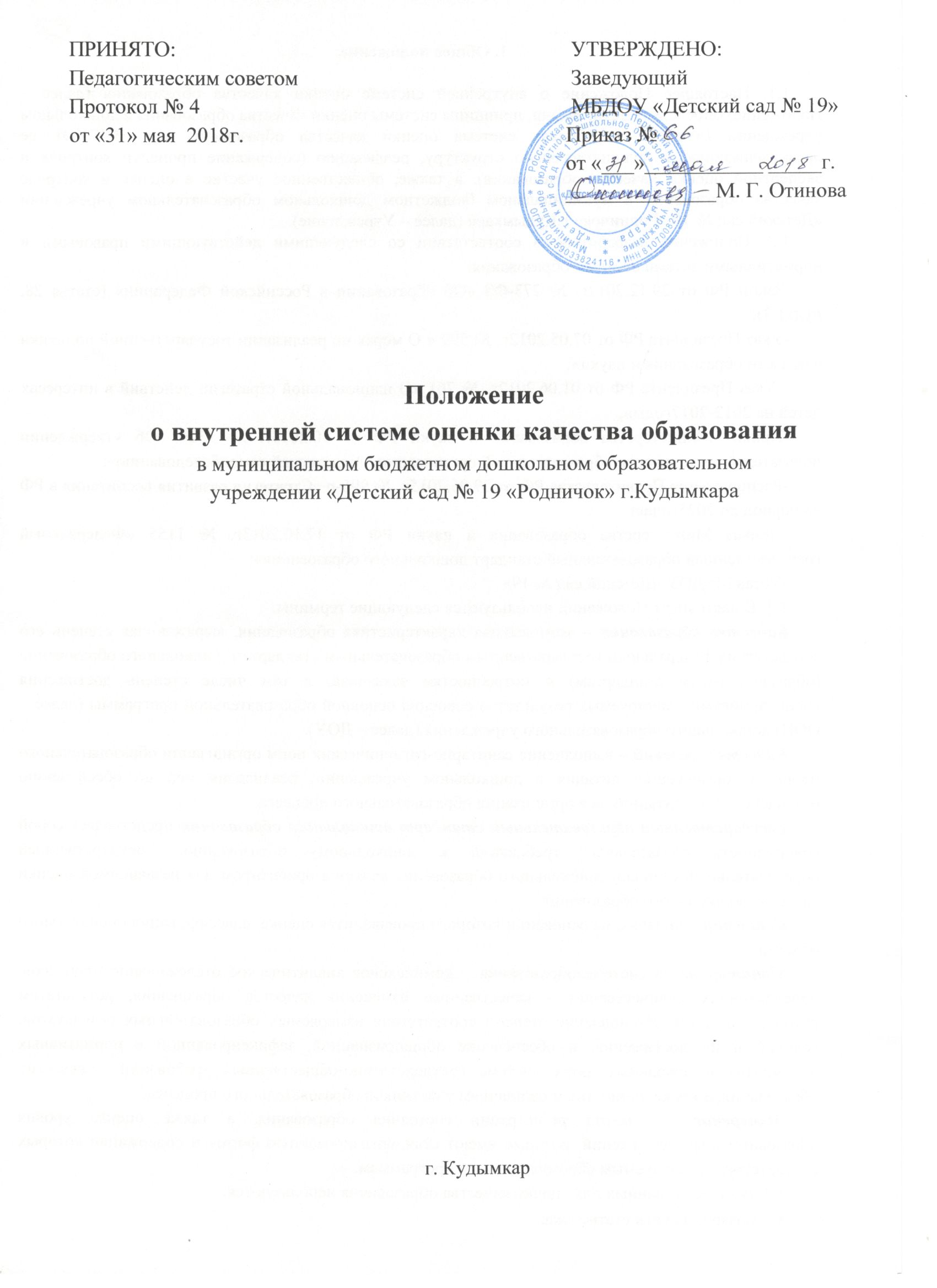 1. Общее положение.1.1. Настоящее Положение о внутренней системе оценки качества образования (далее – Положение) определяет цели, задачи, принципы системы оценки качества образования в дошкольном учреждении (далее – внутренняя система оценки качества образования или ВСОКО), ее организационную и функциональную структуру, реализацию (содержание процедур контроля и экспертной оценки качества образования), а также, общественное участие в оценке и контроле качества образования в муниципальном бюджетном дошкольном образовательном учреждении «Детский сад № 19 «Родничок» г.Кудымкара (далее – Учреждение).1.2. Положение разработано в соответствии со следующими действующими правовыми и нормативными актами системы образования:-Закон РФ от 29.12.2012г. № 273-ФЗ «Об образовании в Российской Федерации» (статья 28, пункт 3);-Указ Президента РФ от 07.05.2012г. № 599 « О мерах по реализации государственной политики в области образования и науки»;- Указ Президента РФ от 01.06.2012г. № 761 «О национальной стратегии действий в интересах детей на 2012-2017годы»;-Приказ Министерства образования и науки РФ от 10.2013г. № 1324 «Об утверждении показателей деятельности образовательной организации, подлежащей самообследованию»;-Распоряжение Правительства РФ от 29.05.2015г. № 996-р «Стратегия развития воспитания в РФ на период до 2025года»;-Приказ Министерства образования и науки РФ от 17.10.2013г. № 1155 «Федеральный государственный образовательный стандарт дошкольного образования»;-Устав МБДОУ «Детский сад № 19»1.3. В настоящем Положении используются следующие термины:Качество образования – комплексная характеристика образования, выражающая степень его соответствия федеральным государственным образовательным стандартам дошкольного образования (образовательным стандартам) и потребностям заказчика, в том числе степень достижения воспитанниками планируемых результатов освоения основной образовательной программы (далее – ООП) дошкольного образовательного учреждения (далее – ДОУ).Качество  условий – выполнение санитарно-гигиенических норм организации образовательного процесса; организация питания в дошкольном учреждении; реализация мер по обеспечению безопасности воспитанников в организации образовательного процесса.Государственный образовательный стандарт дошкольного образования представляет собой совокупность обязательных требований к дошкольному образованию. Государственный образовательный стандарт дошкольного образования является ориентиром для независимой оценки качества дошкольного образования1.Критерии – признак, на основании которого производится оценка, классификация оцениваемого объекта.Мониторинг  в системе образования – комплексное аналитическое отслеживание процессов, определяющих количественно – качественные изменения качества образования, результатом которого является установление степени соответствия измеряемых образовательных результатов, условий и их достижения, и обеспечение общепризнанной, зафиксированной в нормативных документах и локальных актах системе государственно-общественных требований к качеству образования, а также личностным ожиданиям участников образовательного процесса. Измерение -  метод регистрации состояния образования, а также оценка уровня образовательных достижений, которые имеют стандартизированную форму и содержание которых соответствует реализуемым образовательным программам.1.4. В качестве данных для оценки качества образования используются:образовательная статистика;мониторинговые исследования;социологические опросы;отчеты педагогов дошкольного учреждения;посещение НОД, мероприятий, организуемых педагогами дошкольного учреждения.2. Основные цели, задачи, функции и принципы системы оценки качества образования2.1. Целью системы оценки качества образования является установление соответствия качества дошкольного образования в Учреждении федеральным государственным образовательным стандартам дошкольного образования (Далее – ФГОС).2.2. Задачами системы оценки качества образования являются:2.2.1. Определение объекта системы оценки качества образования, установление параметров. Подбор, адаптация, разработка, систематизация нормативно-диагностических материалов, методов контроля.2.2.2. Сбор информации по различным аспектам образовательного процесса, обработка и анализ информации по различным аспектам образовательного процесса.2.2.3. Принятие решения об изменении образовательной деятельности, разработка и реализация индивидуальных маршрутов психолого-педагогического сопровождения детей.2.2.4.  Изучение состояния развития и эффективности деятельности дошкольного учреждения принятия решений, прогнозирование развития.2.2.5.  Расширение общественного участия в управлении образованием в дошкольном учреждении.2.3. Основными принципами системы оценки качества образования в Учреждении являются:принцип объективности, достоверности, полноты и системности информации о качестве образования;принцип открытости, прозрачности процедур оценки качества образования; преемственности в образовательной политике, интеграции в общероссийскую систему оценки качества образования;принцип доступности информации о состоянии и качестве образования для различных групп потребителей;принцип рефлективности, реализуемый через включение педагогов в критериальный самоанализ и самооценку своей деятельности с опорой на объективные критерии и показатели; повышения потенциала внутренней оценки, самооценки, самоанализа каждого педагога;принцип оптимальности использования источников первичных данных для определения показателей качества и эффективности образования (с учетом возможностей их многократного использования);принцип инструментальности и технологичности используемых показателей (с учетом существующих возможностей сбора данных, методик измерений, анализа и интерпретации данных, подготовленности потребителей к их восприятию);принцип минимизации системы показателей с учетом потребностей разных уровней управления; сопоставимости системы показателей с муниципальными, региональными аналогами;принцип взаимного дополнения оценочных процедур, установление между ними взаимосвязей и взаимозависимостей;принцип соблюдения морально-этических норм при проведении процедур оценки качества образования в дошкольных учреждениях.3. Организационная и функциональная структура внутренней системы оценки качества образования3.1. Организационная структура Учреждения, занимающаяся оценкой качества образования и интерпретацией полученных результатов, включает в себя: администрацию дошкольного учреждения, педагогический совет, службу (группу) мониторинга ДОУ: временные структуры (педагогический консилиум, творческие группы педагогов, комиссии и др.).3.2. Администрация Учреждения:формирует блок локальных актов, регулирующих функционирование ВСОКО дошкольного учреждения и приложений к ним, утверждает их приказом заведующего дошкольного учреждения и контролирует их исполнение; разрабатывает мероприятия и готовит предложения, направленные на совершенствование системы оценки качества образования в дошкольном учреждении, участвует в этих мероприятиях;обеспечивает на основе образовательной программы проведение в дошкольном учреждении контрольно-оценочных процедур, мониторинговых, социологических и статистических исследований по вопросам качества образования;организует систему мониторинга качества образования в дошкольном учреждении, осуществляет сбор, обработку, хранение и представление информации о состоянии и динамике развития; анализирует результаты оценки качества образования на уровне дошкольного учреждения;организует изучение информационных запросов основных пользователей системы оценки качества образования;обеспечивает условия для подготовки педагогов дошкольного учреждения и общественных экспертов к осуществлению контрольно-оценочных процедур;обеспечивает предоставление информации о качестве образования на различные уровни системы оценки качества образования; формирует информационно - аналитические материалы по результатам оценки качества образования (анализ работы дошкольного учреждения за учебный год, самообследование деятельности учреждения, публичный доклад заведующего);принимает управленческое решение по развитию качества образования на основе анализа результатов, полученных в процессе реализации ВСОКО.3.3. Педагогический Совет Учреждения:принимает участие в формировании информационных запросов основных пользователей системы оценки качества образования дошкольного учреждения;принимает участие в обсуждении системы показателей, характеризующих состояние и динамику развития системы образования;принимает участие в экспертизе качества образовательных результатов, условий организации воспитательно-образовательного процесса в дошкольном учреждении;участие в оценке качества и результативности труда работников дошкольного учреждения, распределении выплат стимулирующего характера работникам и согласовании их распределения в порядке, устанавливаемом локальными актами дошкольного учреждения; содействует организации работы по повышению квалификации педагогических работников, развитию их творческих инициатив;принимает участие в обсуждении системы показателей, характеризующих состояние и динамику развития системы образования в дошкольном учреждении;заслушивает информацию и отчеты педагогических работников, доклады представителей организаций и учреждений, взаимодействующих с дошкольным учреждением по вопросам образования и воспитания обучающихся, в том числе сообщения о проверке соблюдения санитарно-гигиенического режима в дошкольном учреждении, об охране труда, здоровья и жизни воспитанников и другие вопросы образовательной деятельности дошкольного учреждения.3.4. Рабочая группа  мониторинга:разрабатывает методики оценки качества образования; участвует в разработке системы показателей, характеризующих состояние и динамику развития дошкольного учреждения;участвует в разработке критериев оценки результативности профессиональной деятельности педагогов дошкольного учреждения;содействует проведению подготовки работников дошкольного учреждения и общественных экспертов по осуществлению контрольно-оценочных процедур;проводит экспертизу организации, содержания и результатов мониторинга уровня развития воспитанников и формируют предложения по их совершенствованию;готовит предложения для администрации по выработке управленческих решений по результатам оценки качества образования на уровне дошкольного учреждения.4. Организация и технология оценки качества образования4.1. Реализация внутреннего мониторинга качества образования осуществляется на основе нормативных правовых актов Российской Федерации, регламентирующих реализацию всех процедур контроля и оценки качества образования.4.2. Мероприятия по реализации целей и задач ВСОКО планируются и осуществляются на основе проблемного анализа образовательного процесса дошкольного учреждения, определения методологии, технологии и инструментария оценки качества образования.4.3. Предметом внутренней системы оценки качества образования являются:качество условий реализации ООП образовательного учреждения.качество организации образовательного процесса в соответствии с ФГОС дошкольного образования.качество результата освоения образовательной программы дошкольного образования.4.4. Реализация ВСОКО осуществляется посредством существующих процедур оценки качества образования.4.4.1. Содержание процедуры оценки качества условий реализации ООП ДО образовательного учреждения включает в себя:1) требования к психолого-педагогическим условиямналичие системы психолого – педагогической оценки развития воспитанников, его динамики, в том числе измерение их личностных образовательных результатов;наличие условий для медицинского сопровождения воспитанников в целях охраны и укрепления их здоровья;наличие консультативной поддержки педагогов и родителей по вопросам воспитания и обучения воспитанников, инклюзивного образования (в случае его организации);наличие организационно-методического сопровождения процесса реализации ООП, в том числе в плане взаимодействия с социумом;оценка возможности предоставления информации о ООП семье и всем заинтересованным лицам, вовлеченным в образовательный процесс, а также широкой общественности;оценка эффективности оздоровительной работы (здоровьесберегающие программы, режим дня и т.п);динамика состояния здоровья и психофизического развития воспитанников;2) требования к кадровым условиямукомплектованность кадрами;образовательный ценз педагогов;уровень квалификации (динамика роста числа работников, прошедших КПК);динамика роста категорийности;результативность квалификации (профессиональные достижения педагогов);наличие кадровой стратегии;3) требования к материально - техническим условиям:оснащенность групповых помещений, кабинетов современным оборудованием, средствами обучения и мебелью;оценка состояния условий воспитания и обучения в соответствии с нормами и требованиями СанПиН;оценка соответствия службы охраны труда и обеспечения безопасности (ТБ, ОТ, ППБ, производственной санитарии, антитеррористической безопасности) требованиям нормативных документов;информационно - технологическое обеспечение (наличие технологического оборудования, сайта, программного обеспечения).4) требования к финансовым условиямфинансовое обеспечение реализации ООП бюджетного образовательного учреждения осуществляется исходя из стоимости услуг на основе государственного (муниципального) задания.5) требования к развивающей предметно-пространственной средесоответствие компонентов предметно-пространственной среды реализуемой образовательной программе ДОУ и возрастным возможностям обучающихся;организация образовательного пространства и разнообразие материалов, оборудования и инвентаря (в здании и на участке) в соответствии с требованиями государственного образовательного стандарта (трансформируемость, полифункциональность, вариативность, доступность, безопасность);наличие условий для инклюзивного образования (в случае его организации);наличие условий для общения и совместной деятельности воспитанников и взрослых (в том числе воспитанников разного возраста), во всей группе и в малых группах, двигательной активности воспитанников, а также возможности для уединения;учет национально-культурных, климатических условий, в которых осуществляется образовательный процесс.4.4.2. Содержание процедуры оценки качества организации образовательного процесса,  включает в себя:результаты лицензирования;оценку рациональности выбора образовательных программ и технологий;обеспеченность методическими пособиями и литературой;эффективность механизмов самооценки и внешней оценки деятельности путем анализа ежегодных публичных докладов;оценку открытости дошкольного учреждения для родителей и общественных организаций, анкетирование родителей;участие в профессиональных конкурсах разного уровня;уровень освоения воспитанников предметно-пространственной среды4.4.3. Содержание процедуры оценки качества результата освоения ООП ДО включает в себя:наличие экспертизы психолого-педагогических условий реализации образовательной Программы;наличие системы стандартизированной диагностики, отражающей соответствие уровня развития воспитанников возрастным ориентирам;наличие системы комплексной психолого-педагогической диагностики, отражающей динамику индивидуального развития детей;наличие психолого-педагогического сопровождения детей с особыми образовательными потребностями;динамика показателя здоровья детей;динамика уровня адаптации детей раннего возраста;уровень удовлетворенности родителей качеством предоставляемых услуг ДОУ4.5. Критерии выступают в качестве инструмента, призванного наполнить содержанием оценку и обеспечить измерение уровня достижений результатов деятельности дошкольного образовательного учреждения.4.6. Критерии представлены набором расчетных показателей, которые при необходимости могут корректироваться, источником расчета являются данные статистики.4.7. Периодичность проведения оценки качества образования, субъекты оценочной деятельности, формы результатов оценивания, а также номенклатура показателей и параметров качества устанавливаются решением педагогического совета и утверждаются приказом заведующего ДОУ.5. Общественное участие в оценке и контроле качества образования5.1. Придание гласности и открытости результатам оценки качества образования осуществляется путем предоставления информации:основным потребителям результатов системы оценки качества образования;средствам массовой информации через публичный доклад заведующего ДОУ;размещение аналитических материалов, результатов оценки качества образования на официальном сайте ДОУ.Приложение 1.Оценка качества основной образовательной программы дошкольного образования.Приложение 2.Оценка качества психолого-педагогических условий реализации программы дошкольного образования.Приложение 3.Оценка качества развивающей предметно-пространственной среды.Приложение 4.Оценка кадровых условий реализации основной образовательной программы дошкольного образования.Приложение 5.Оценка материально-технических условий реализации основной образовательной программы дошкольного образования.Приложение 6.Оценка финансовых условий реализации основной образовательной программы дошкольного образования.Приложение 7.Анкеты для выявления удовлетворенности родителей качеством образовательных услуг.Приложение 8.Циклограмма внутренней системы оценки качества образования.Приложение 9.        Карты результативности участия педагогов в конференциях и конкурсах разного уровня, участия детей в конкурсах разного уровня.Приложение 1Оценка качества основной образовательной программы дошкольного образования (ООП ДО)Приложение 2.ОЦЕНКА КАЧЕСТВА ПСИХОЛОГО-ПЕДАГОГИЧЕСКИХ УСЛОВИЙ РЕАЛИЗАЦИИ ПРОГРАММЫ ДОШКОЛЬНОГО ОБРАЗОВАНИЯОценка  психолого-педагогических условий социально-личностного развития ребенка в процессе реализации ОО «Социально-коммуникативное развитие», взаимодействия взрослых с детьми и организации  игровой деятельностиВзаимодействие взрослых с детьмиСоциально-личностное развитиеРазвитие ребенка в игровой деятельностиОценка  психолого-педагогических условий социально-личностного развития ребенка в процессе реализацииОО «Познавательное развитие» и познавательно-исследовательской деятельностиОценка  психолого-педагогических условий социально-личностного развития ребенка в процессе реализацииОО «Речевое развитие» и организации  коммуникативной деятельностиОценка  психолого-педагогических условий социально-личностного развития ребенка в процессе реализации ОО «Физическое  развитие» и организации  двигательной деятельностиОценка  психолого-педагогических условий социально-личностного развития ребенка в процессе реализации ОО «Художественно-эстетическое  развитие» и организации  изобразительной, музыкальной,  конструктивной, театрализованной видов деятельностиПриложение 3Оценка  качества развивающей предметно- пространственной среды     Приложение 4Оценка кадровых условий реализации основной образовательной программы дошкольного образованияПриложение 5Оценка материально-технических условий реализации основной образовательной программы дошкольного образованияПриложение 6Оценка финансовых условий реализации основной образовательной программы дошкольного образованияПриложение 7Уважаемые родители!Коллектив детского сада проводит ежегодный анализ по выявлению удовлетворенности родителей работой детского сада и его коллектива. Нам очень важно знать ваше настроение, переживания и ожидания от пребывания ребёнка в детском саду. Ваши искренние ответы окажут нам значительную помощь в объективной оценке, в планировании работы дошкольного учреждения, будут способствовать дальнейшему совершенствованию работы с детьми и налаживанию системы сотрудничества с родителями.Анкета«Удовлетворенность родителей (законных представителей) качеством предоставляемых услуг»Укажите, пожалуйста, в какой степени Вы удовлетворены:9.Ваши комментарии о качестве работы ДОУ и предложения по его совершенствованиюАнкета«Удовлетворенность родителей (законных представителей) услугами по присмотру и уходу за детьми»Приложение № 8Циклограмма внутренней системы оценки качества образованияПриложение 9 Карта результативности участия педагогов в конференциях и конкурсах разного уровняКарта результативности участия детей в конкурсах разного уровняУчастие педагогов в конкурсном движении (муниципальный, краевой, российский, международный уровень)Участие педагогов в конференциях, семинарах (очные, дистанционные) (муниципальный, краевой, российский, международный уровень)Публикации,  методические разработки, (муниципальный, краевой, российский, международный уровень)Участие педагогов в методической работе на уровне ДОУУчастие детей в конкурсах, выставках, фестивалях на уровне  ДОУ, района, края, РоссииПоказатели соответствия ООП ДОКритерии оценки соответствия ООП ДОФактические данныетребованиям ФГОС ДОтребованиям ФГОС ДОНаличие ООП ДО, АОП ДОНаличие/отсутствие основной образовательной программыналичие/отсутствиедошкольного образованияНаличие/отсутствие адаптированных программ дошкольногоналичие/отсутствиеобразования для детей с ОВЗСтруктурные компоненты ООП ДОНаличие обязательной части ООП ДО части, формируемойда/нетучастниками образовательных отношений в целевом,содержательном и организационном разделеУчет возрастных и индивидуальныхСоответствие целевого, содержательного и организационногода/нетособенностей детского контингентакомпонента ООП ДО возрастным и индивидуальнымособенностям детского контингентаУчет спроса на образовательные услуги соЦелевая направленность, содержательный и организационныйда/нетстороны потребителейкомпонент ООП ДО в части, формируемой участникамиобразовательных отношений, разработаны в соответствии сизучением спроса на образовательные услуги со стороныпотребителейУчет специфики  национальных, социокультурных и региональных и иных  условий  Целевая направленность содержательный и организационныйкомпонент ООП ДО в части, формируемой участникамиобразовательных отношений, разработаны в соответствии соспецификой национальных, социокультурных и региональных и иных  условий, вкоторых осуществляется образовательная деятельностьда/нет  Целевая направленность содержательный и организационныйкомпонент ООП ДО в части, формируемой участникамиобразовательных отношений, разработаны в соответствии соспецификой национальных, социокультурных и региональных и иных  условий, вкоторых осуществляется образовательная деятельностьда/нет  Целевая направленность содержательный и организационныйкомпонент ООП ДО в части, формируемой участникамиобразовательных отношений, разработаны в соответствии соспецификой национальных, социокультурных и региональных и иных  условий, вкоторых осуществляется образовательная деятельностьда/нет  Целевая направленность содержательный и организационныйкомпонент ООП ДО в части, формируемой участникамиобразовательных отношений, разработаны в соответствии соспецификой национальных, социокультурных и региональных и иных  условий, вкоторых осуществляется образовательная деятельностьУчет потребностей и возможностейЦелевая направленность, содержательный и организационныйда/нетвсех участников образовательныхкомпонент ООП ДО разработаны на основе учета потребностейотношений в процессе определенияи возможностей всех участников образовательных отношенийцелей, содержания и организационныхформ работы№ показателя№ индикатораПоказатели и индикаторыПодтверждается3Скорее подтверждается2Не подтверждается0Среднее1Сотрудники создают и поддерживают доброжелательную атмосферу в групп1.1.Общаются с детьми дружелюбно, уважительно, вежливо1.2.Поддерживают доброжелательные отношения между детьми (предотвращают конфликтные ситуации, собственным примером демонстрируют положительное отношение ко всем детям)1.3.Сотрудники не ограничивают естественный шум в группе (подвижные игры, смех, свободный разговор и пр.)1.4.Голос взрослого не доминирует над голосами детей1.5.Взрослые не прибегают к физическому наказанию или другим негативным дисциплинарным методам, которые обижают, пугают или унижают детей2Сотрудники способствуют установлению доверительных отношений с детьми2.1.Обращаются к детям по имени, ласково (гладят по голове, обнимают, сажают на колени ит.п.)2.2.В индивидуальном общении с ребенком выбирают позицию «глаза на одном уровне»2.3.Учитывают потребность детей в поддержке взрослых (проявляют внимание к настроениям, желаниям, достижениям и неудачам каждого ребенка, успокаивают и подбадривают расстроенных детей и т.п.)2.4.Побуждают детей высказывать свои чувства и мысли, рассказывать о событиях, участниками которых они были (о своей семье, друзьях, мечтах, переживаниях и пр.); сами делятся своими переживаниями, рассказывают о себе2.5.Тепло обращаются с детьми во время различных режимных моментов (в том числе утром при встрече с ребенком, во время еды, подготовки ко сну, переодевания и пр.)3Сотрудники чутко реагируют на инициативу детей в общении3.1.Выслушивают детей с вниманием и уважением3.2.Вежливо и доброжелательно отвечают на вопросы и обращения детей, обсуждают их проблемы3.3.Откликаются на любые просьбы детей о сотрудничестве и совместной деятельности (вместе поиграть, почитать, порисовать и пр.); в случае невозможности удовлетворить просьбу ребенка объясняют причину4Взаимодействуя с детьми, сотрудники учитывают их возрастные и индивидуальные особенности4.1.При организации игр и занятий принимают во внимание интересы детей4.2.В ходе игры, занятий, режимных моментов и в свободной деятельности учитывают привычки, характер, темперамент, настроение, состояние ребенка (терпимо относятся к затруднениям, позволяют действовать в своем темпе, помогают справиться с трудностями, стремятся найти особый подход к застенчивым, конфликтным детям и др.)4.3.Предлагая образцы деятельности, не настаивают на их точном воспроизведении детьми младшего и среднего дошкольного возраста; отмечая ошибки старших детей, делают это мягко, не ущемляя достоинство ребенка4.4.Помогая ребенку освоить трудное или новое действие, проявляют заинтересованность и доброжелательность4.5.Взаимодействуя с ребенком, педагоги учитывают данные педагогической диагностики его развития5Сотрудники уделяют специальное внимание детям с особыми потребностями5.1.Помогают детям с особыми потребностями включиться в детский коллектив и в образовательный процесс5.2.Уделяют специальное внимание детям, подвергшимся физическому или психологическому насилию (своевременно выявляют случаи жестокого или пренебрежительного обращения с ребенком, оказывают поддержку в соответствии с рекомендациями специалистов)6Сотрудники используют позитивные способы коррекции поведения детей6.1.Чаще пользуются поощрением, поддержкой детей, чем порицанием и запрещением6.2.Порицания относят только к отдельным действиям ребенка, но не адресуют их к его личности, не ущемляют его достоинства (например, «Ты поступил плохо», но не «Ты плохой» и т.п.).6.3.Корректируя действия ребенка, взрослый предлагает образец желательного действия или средство для исправления ошибки7Педагоги планируют образовательную работу  (развивающие игры, занятия, прогулки, беседы, экскурсии и пр.) с каждым ребенком и с группой детей на основании данных психолого-педагогической диагностики развития каждого ребенка8Дети постоянно находятся в поле внимания взрослого, который при необходимости включается в игру и другие виды деятельности№ показателя№ индикатораПоказатели и индикаторыподтверждается3скорее подтверждается2не подтверждается0Среднее11.1.Сотрудники создают условия для развития у детей положительного самоощущения, уверенности в себе, чувства собственного достоинства (среднее значение по индикаторам)1.2.Проявляют уважение к личности каждого ребенка.(обращаются вежливо, по имени, интересуются мнением ребенка, считаются с его точкой зрения, не допускают действий и высказываний, унижающих его достоинство и т.п.)1.3.Способствуют формированию у ребенка представлений о своей индивидуальности: стремятся подчеркнуть уникальность и неповторимость каждого ребенка – во внешних особенностях (цвете глаз, волос, сходстве с родителями, непохожести на других детей и др.), обсуждаютпредпочтения детей (в еде, одежде, играх, занятиях идр.) 1.4.Способствуют развитию у детей представлений о своих возможностях и способностях (стремятся выделить и подчеркнуть его достоинства, отмечают успехи ребенка в разных видах деятельности, обращают на них внимание других детей и взрослых).1.5.Способствуют развитию у детей уверенности в своих силах (поощряют стремление ребенка к освоению новых средств и способов реализации разных видов деятельности: побуждают пробовать, не бояться ошибок, вселяют уверенность в том, что ребенок обязательно сможет сделать то, что ему пока не удается, намеренно создают ситуацию, в которой ребенок может достичь успеха и т.п.). 1.6.Помогают детям преодолевать негативные эмоциональные состояния (страх одиночества, боязнь темноты, и т.д.)1.7.Успехи ребенка не сравниваются с достижениями других детей; достижения ребенка сравниваются лишь сего собственными2Сотрудники создают условия для формирования у детей положительного отношения к другим людям2.1.Воспитывают у детей сочувствие и сопереживание другим людям (побуждают пожалеть, утешить расстроенного человека, порадоваться за другого, поздравить и т.п.)2.2.Поддерживают у детей стремление помогать другим людям (побуждают помогать детям, испытывающим затруднения - одеваться, раздеваться, заправлять постель, убирать на место игрушки и пр.)2.3.Способствуют формированию у детей уважительного отношения к личному достоинству и правам других людей (помогают понять, что необходимо считаться с точкой зрения, желаниями другого человека, не ущемлять его интересы и т.п.)2.4.Способствуют развитию у детей толерантности к людям независимо от социального происхождения, расовой и национальной принадлежности, языка, вероисповедания, пола, возраста, личностного и поведенческого своеобразия (в том числе внешнего облика, физических недостатков и т.д.) 3Сотрудники создают условия для развития у детей инициативности, самостоятельности, ответственности3.1.Поддерживают инициативу детей в разных видах детской деятельности (в процессе игр и занятий побуждают высказывать собственные мнения, пожелания и предложения, принимают и обсуждают высказывания и предложения каждого ребенка, не навязывают готовых решений, жесткого алгоритма действий)3.2.Поощряют самостоятельность детей в разных видах деятельности; при овладении навыками самообслуживания (одеваться, раздеваться, умываться, заправлять постель, следить за своим внешним видом, убирать за собой игрушки, игры, краски, карандаши и пр.); при выполнении поручений взрослых. 3.3.При выполнении режимных процедур, в игре, на занятиях избегают как принуждения, так и чрезмерной опеки3.4.Развивают чувство ответственности за сделанный выбор, за общее дело, данное слово и т.п. 4Взрослые создают условия для развития сотрудничества между детьми 4.1.Помогают детям осознать ценность сотрудничества (рассказывают о необходимости людей друг в друге, организуют совместные игры, различные виды продуктивной деятельности, способствующие достижению детьми общего результата, объединению коллективных усилий)4.2.Обсуждают с детьми план совместной деятельности: что и когда будут делать, последовательность действий, распределение действий между участниками и т.п. 4.3.Помогают детям налаживать совместную деятельность, координировать свои действия, учитывая желания друг друга, разрешать конфликты социально приемлемыми способами (уступать, договариваться о распределении ролей, последовательности событий в игре, делить игрушки по жребию, устанавливать очередность, обсуждать возникающие проблемы и пр.)4.4.Поощряют взаимную помощь и взаимную поддержку детьми друг друга 4.5.При организации совместных игр и занятий учитывают дружеские привязанности детей5Педагоги приобщают детей к нравственным ценностям 5.1.Способствуют формированию у детей представлений о добре и зле (вместе с детьми обсуждают различные ситуации из жизни, из рассказов, сказок, обращая внимание на проявления щедрости, жадности, честности, лживости, злости, доброты и др.) 5.2.Способствуют усвоению этических норм и правил поведения5.3.Развивают ценности уважительного и заботливого отношения к слабым, больным, пожилым людям6Взрослые способствуют формированию у детей положительного отношения к труду6.1.Сотрудники создают условия для участия детей в труде взрослых (поощряют и поддерживают стремление детей помогать в работе по дому близким взрослым, воспитателю, няне и т.п.)6.2.Педагоги помогают детям осваивать доступные им самостоятельные действия по самообслуживанию, уходу за животными и растениями, приготовлению простых блюд, домашней работе и пр. 6.3.Знакомят с профессиями (организуют наблюдение за трудом взрослых в ДОУ, на прогулке, экскурсиях, рассказывают, читают книги, проводят экскурсии, приглашают родителей рассказать о своей профессии и пр.) 6.4.Приучают к бережному отношению к вещам, в которые вложен труд человека (одежде, еде, предметам домашнего обихода, игрушкам, книгам, поделкам сверстников и др.)7Взрослые создают предпосылки для развития у детей гражданского самосознания (среднее значение по индикаторам)7.1.Уважают права каждого ребенка (по возможности, предоставляют ребенку право принимать собственное решение; выбирать игры, занятия, партнера по совместной деятельности, одежду, еду и пр.; по своему желанию использовать свободное время и т.п.)7.2.Способствуют формированию у детей основ правового сознания (в доступной форме знакомят детей с «Международной декларацией о правах ребенка», «Всеобщей декларацией прав человека»).7.3.Проводят систематическую работу по предотвращению нарушений прав ребенка, по профилактике случаев жестокого обращения с детьми 7.4.Рассказывают детям о различных объединениях людей (семья, детский сад, школа, место работы родителей и пр.). 7.5.Развивают у детей представления о своей принадлежности к определенному сообществу людей (гражданин своей страны, житель своего  города, села, деревни, член семьи и детского коллектива). 8Педагоги создают условия для формирования у детей навыков безопасного поведения8.1.Знакомят с правилами поведения при контактах с другими людьми на улице и дома (учат, как вести себя с незнакомыми взрослыми, предупреждают о возможных последствиях опасных игр и шалостей с другими детьми).8.2.Знакомят с правилами безопасного поведения в помещении (не выглядывать из открытого окна, не выходить без взрослых на балкон, в подвал, на чердак и пр.).8.3.Предостерегают от опасных последствий контактов с некоторыми предметами (колющими, режущими, пожароопасными, предметами бытовой химии, лекарствами, электроприборами).8.4.Развивают у детей навыки безопасного поведения на улицах и дорогах (знакомят с основными правилами дорожного движения; предостерегают от опасных ситуаций на улице и во дворе - открытые люки, дорожные и строительные работы и пр.).8.5.Учат, как себя вести в экстремальных ситуациях (если ребенок потерялся, при пожаре, несчастном случае и др.), знакомят с телефонами соответствующих служб (01, 02, 03).8.6.Развивают навыки безопасного поведения на природе (в лесу, на воде, во время грозы, в жаркую, холодную погоду и пр.).8.7.Объясняют детям, как правильно себя вести при контактах с животными (не дразнить, не гладить бездомное животное, соблюдать осторожность при контактах с сельскохозяйственными животными, избегать ядовитых, жалящих насекомых и пр.)8.8.При обсуждении опасных ситуаций педагоги не допускают возникновения у детей страхов (объясняют, что правильное поведение позволяет предотвратить возможные неблагоприятные последствия).№ показателя№ индикатораПоказатели и индикаторыподтверждается3скорее подтверждается2не подтверждается0Среднее1Сотрудники создают условия для свободной игры детей (среднее значение по индикаторам)1.1.Оберегают время, предназначенное для игры, не подменяя ее занятиями.1.2.Сохраняют игровое пространство (не нарушают игровую среду, созданную детьми для реализации игрового замысла; предоставляют детям возможность расширить игровое пространство за пределы игровых зон и т.п.).1.3.Внимательно и тактично наблюдают за свободной игрой детей, включаясь в нее по мере необходимости как равноправные партнеры.2Сотрудники создают условия для возникновения и развертывания игры детей (среднее значение по индикаторам)2.1.Создают условия для обогащения детей впечатлениями, которые могут быть использованы в игре (обсуждают книги, фильмы, события из жизни детей и взрослых; организуют экскурсии, прогулки; обращают внимание детей на содержание деятельности людей и их взаимоотношения и пр.).2.2.Побуждают детей к развертыванию игры (предлагают детям выбрать сюжет или поиграть в конкретную игру; побуждают детей к принятию роли; договариваются о правилах игры и пр.).2.3.В качестве непосредственных участников игры предлагают детям различные виды игр (сюжетно-ролевые, режиссерские, игры-драматизации, игры с правилами и пр.) и игровых действий.2.4.Соблюдают баланс между игрой и другими видами деятельности в педагогическом процессе, не подменяя ее занятиями и обеспечивая плавный переход от игры к занятиям, режимным моментам.2.5.Обеспечивают баланс между разными видами игры (подвижными и спокойными, индивидуальными и совместными, дидактическими и сюжетно-ролевыми и пр.).3Педагоги создают условия для развития воображения и творческой активности детей в игре (среднее значение по индикаторам)3.1.Организуя игру детей, избегают воспроизведения трафаретных и однообразных сюжетов, действий, приемов.3.2.Предоставляют детям возможность выбора в процессе игры (вида игры, сюжета, роли, партнеров, игрушек, пространства для игр и пр.).3.3.Поощряют детскую фантазию и импровизацию в игре (придумывание сюжетов, сказок; введение оригинальных персонажей в традиционные игры; смену, совмещение ролей и пр.).3.4.Предлагают детям подбирать и использовать в игре разнообразные предметы-заместители.3.5.Способствуют возникновению эмоционально-насыщенной атмосферы в игре (включаются в игру, заражая детей своим интересом, яркими эмоциями; используют выразительные движения, мимику, интонированную речь; вносят в игру моменты неожиданности,  таинственности, сказочности и т.п.).4Сотрудники создают условия для развития общения между детьми в игре4.1.Создают условия для возникновения и развития совместных игр детей (предлагают игры с разным числом участников, в том числе учитывая дружеские привязанности между детьми; организуют совместные игры детей разных возрастных групп с целью их взаимного обогащения игровым опытом и т.п.).4.2.Помогают овладевать способами ролевого взаимодействия между детьми (с позиции равноправного партнера инициируют диалоги между персонажами, ролевые действия и пр.).4.3.Приобщают детей к культуре взаимоотношений в игре (учат договариваться, делиться игрушками, соблюдать очередность, тактично улаживать конфликты и пр.).5Сотрудники реализуют индивидуальный подход в организации игры детей (среднее значение по индикаторам)5.1.Предлагают детям игры с учетом их личностных особенностей (например, игры, стимулирующие активность застенчивых детей; игры, повышающие самоконтроль у излишне расторможенных и агрессивных детей и т.п.).5.2.Обращают особое внимание на “изолированных” детей (например, организуют игры, в которых ребенок может проявить себя, оказывают ему поддержку в игре, предлагают его на центральные роли).6Педагоги используют дидактические игры, игровые приемы в разных видах деятельности и при выполнении режимных моментов№ показателя№ индикатораПоказатели и индикаторыподтверждается3скорее подтверждается2не подтверждается0Среднее1Педагоги создают условия для развития у детей представлений о физических свойствах окружающего мира1.1.Знакомят детей с различными свойствами веществ: твердость, мягкость, сыпучесть, вязкость, плавучесть, растворимость и др. (организуют игры с песком, снегом, водой, глиной, тестом; наблюдают за таянием снега, льда, замерзанием и кипением воды; используют приемы детского экспериментирования и т.д.).1.2.Знакомят с основными характеристиками движения: скорость, направление и др. (наблюдают за движением заводных игрушек – юлы, машинок, вагончиков электрической железной дороги и т.п., сравнивают скорость движения самолета и автомобиля и т.д.).1.3.Знакомят с некоторыми физическими явлениями: магнитное и земное притяжение, отражение и преломление света, электричество и др. (организуют детское экспериментирование с магнитами, лупой, биноклем, микроскопом и др., взвешивание тяжелых и легких предметов и т.п.).22.1.Педагоги создают условия для развития у детей географических представлений 2.2.Рассказывают детям о Земном шаре (знакомят с глобусом, рассматривают карты, показывают Северный и Южный полюсы, материки, океаны, моря, горы; изготавливают вместе с детьми макеты разных ландшафтов пр.). 2.3.Знакомят с природными явлениями и климатическими зонами  (наблюдают за сменой времен года, дождем, снегопадом, грозой, радугой и пр.; читают книги, рассматривают альбомы, слайды с изображением тайги, степей, гор, вулканов, землетрясений, наводнений и т.д.).2.4.Рассказывают о природных богатствах земных недр (угле и нефти, драгоценных камнях и металлах, природных источниках воды и пр.).2.5.Рассказывают о странах и населяющих их народах (о разных расах, национальностях, видах поселения: город, село, поселок, деревня, хутор и пр.).3Педагоги создают условия для развития у детей представлений о Солнечной системе и различных космических явлениях (наблюдают за движением Солнца и Луны, рассматривают звездное небо; рассказывают о вращении планет вокруг Солнца; показывают на открытках, слайдах изображения созвездий, комет, метеоритов, рассказывают и читают о солнечных и лунных затмениях и т.п.).4Педагоги создают условия для развития познавательной активности и самостоятельности детей в естественнонаучном познании (организуют проблемные ситуации, совместное обсуждение возникающих вопросов, познавательные игры и др.).5Педагоги создают условия для развития у детей интереса к математике5.1.Организуют познавательные игры, проблемные ситуации, исследовательскую деятельность (предлагают детям игры с числами, цифрами и знаками, математические загадки, лото, домино, шашки, головоломки, и пр.); читают и рассказывают детям занимательные истории, демонстрируют видео- и аудио материалы, направленные на развитие у детей математических представлений. 5.2.Поощряют самостоятельность, творческую активность детей (детское экспериментирование, решение и составление простых математических задач, загадок, придумывание историй, героями которых становятся числа, цифры, знаки и пр.).5.3.Включают математические действия в разные виды детской деятельности (на занятиях, прогулке, при выполнении различных режимных моментов, в свободной игре детей).5.4.Педагоги в соответствии с возрастными возможностями детей  создают условия для развития умственных действий: выделения и сравнения признаков различных предметов и явлений, их свойств; сериации, классификации (предлагают подобрать предметы по форме, цвету, величине, назначению, разложить в порядке возрастания - убывания одного или нескольких признаков, выделить из набора картинок мебель, одежду, растения и т.д., собрать пирамидку, матрешку, и т.п.).5.5.Педагоги развивают у детей представления о количестве и числе 5.6.Объясняют значение счета и чисел как способа измерения количества, длины, высоты, объема, веса и пр. в разных видах человеческой деятельности (в быту, для людей разных  профессий,детской игре и т.д.).5.7.Развивают представление о составе числа (составляют число из единиц, двух или нескольких чисел; измеряют объем, вес жидких и сыпучих веществ, используя мерки; делят предметы на равные части и пр.).5.8.Знакомят детей со счетом (прямым, обратным,порядковым и др.), цифрами.5.9Знакомят с операциями сложения, вычитания, их условными обозначениями510.Педагоги знакомят детей с различными средствами и способами измерения:Развивают у детей представление о мерке как способе измерения количества, длины, ширины, высоты, объема, веса (используют в качестве мерки различные предметы и емкости – веревочки, палочки, полоски бумаги, чашечки, формочки и пр.). 5.11.Организуют игры и занятия, в ходе которых дети знакомятся с основными измерительными средствами (весами, линейкой, мерным стаканом и др.) и  единицами измерения длины, веса, объема, денежными единицами и пр.5.12Педагоги создают условия для развития у детей элементарных геометрических представлений (знакомят с основными геометрическими фигурами и формами, учат их называть, различать, изображать).5.13.Педагоги развивают у детей пространственные представления: учат определять взаимное расположение  предметов («верх-низ», «над-под», «рядом», «справа», «слева» и др.); ориентироваться в пространстве (по словесной инструкции, плану, схемам и пр.).5.14Педагоги создают условия для развития у детей представлений о времени и способах его измерения (знакомят с основными временными интервалами: минута, час, день, неделя, месяц, год; временнымисоотношениями: вчера, сегодня, завтра, раньше, позже; рассказывают об определении времени по часам и календарю).6Педагоги используют развивающие компьютерные игры для ознакомления детей с элементарными правилами пользования компьютером. 7.Педагоги создают условия для развития представлений у детей о человеке в истории и культуре7.1.Педагоги способствуют развитию у детей интереса к культуре народов мира :Знакомят детей с литературными памятниками разных народов, с их обычаями и традициями (читают ирассказывают сказки, мифы, легенды народов мира, инсценируют их, изготавливают соответствующие атрибуты, учат детей узнавать их героев и сюжеты в произведениях искусства и т.д.). 7.2.Знакомят детей с памятниками культуры разных народов, представляющими историческую ценность (рассматривают и обсуждают с детьми иллюстрации в альбомах, показывают диафильмы, слайды, видеофильмы; рассказывают о профессии археолога, о раскопках, находках, кладах; организуют экскурсии в музеи, на выставки и т.п.).7.3.Знакомят детей с наиболее яркими событиями истории и культуры России, с образцами русской культуры (рассказывают о героях былин и сказов, о выдающихся исторических событиях и личностях, великих писателях, художниках и композиторах; показывают видеоматериалы с памятниками архитектуры и скульптуры; организуют экскурсии в музеи; знакомят детей с традициями, фольклором, образцами народных промыслов и т.п.).7.4.Знакомят детей с историей родного края (обычаями, традициями, ремеслами, местными достопримечательностями, рассказывают об известных людях, организуют экскурсии, праздники и пр.)7.5.Пробуждают и поддерживают у детей интерес к истории своей семьи (рассматривают семейные альбомы, памятные вещи; беседуют о профессии родителей, бабушек, дедушек,)7.6.Знакомят с образом жизни человека в прошлом и настоящем: знакомят с разнообразными видами жилища (пещера, хижина, изба, дворец, современная квартира и пр.). 7.7.Знакомят с изменением предметов быта (одежда, посуда, мебель и т.д.).7.8.Рассказывают о развитии труда человека (об охоте, земледелии, скотоводстве, ремеслах, современных профессиях).7.9.Педагоги развивают у детей элементарные представления о техническом прогрессе знакомят с усовершенствованием средств передвижения (от лодок и пирог до современных кораблей, рассказывают о воздушном, железнодорожном, современном городском транспорте, космических кораблях и пр.)7.10Рассказывают об изменении условий быта человека (о водопроводе, электричестве, отоплении, бытовых электронных приборах и пр.).7.11Рассказывают о различных средствах коммуникации (о письменности и книгопечатании; почте, телеграфе, телефоне; радио, телевидении, компьютерах и пр.).7.12Побуждают детей фантазировать о жизни человека в будущем (рисовать, лепить  здания и машины из будущего; придумывать истории о полетах на другие планеты; собирать из конструктора модели космических кораблей и т.п.). 8Педагоги создают условия для формирования экологической культуры8.1.Педагоги обеспечивают условия для развития у детей интереса и эмоционально-положительного отношения к живой природыСпособствуют развитию у детей элементарных представлений о многообразии живой природы (рассказывают о развитии и среде обитания растений, животных и человека, организуют наблюдение за жизнью животных и  растений, экскурсии в лес, парк, посещение музеев и др.).8.2Способствуют развитию у детей гуманного, ответственного отношения к окружающей среде (заботиться о животных, растениях, подкармливать птиц, не ломать ветки деревьев и кустарников, не рвать цветы, не бросать мусор в лесу, парке, на улице и пр.).8.3.Педагоги обеспечивают условия для развития у детей экологического сознания. Рассказывают овзаимосвязи и взаимодействии  живых организмов в природе (о важности всех  живых организмов,их необходимости для поддержания экологического равновесия;  приводят яркие примерынарушения такого  равновесия и т.д.). 8.4.Способствуют развитию понимания детьми того, что Земля - наш общий дом, а человек-часть природы (знакомят детей с влиянием водоемов, леса, воздушной среды, почвы и др. на жизнь человека, животных, растений; объясняют необходимость сохранения и восстановления исчезающих видов растений и животных, создание заповедников и т.п.).8.5.Знакомят детей с проблемой влияния человеческой деятельности на окружающую среду (рассказывают о загрязнении окружающей среды, неправильном использовании природных ресурсов; объясняют, как ухудшение экологических условий сказывается на жизни человека и живой природы8.6.Создают условия для самостоятельной деятельности детей по сохранению и  улучшению окружающей среды (высаживание деревьев и цветов, уборка помещения и территории детского сада и пр.).8.7.Создают условия для экспериментирования и творческой активности детей (выращивание растений из семян, составление гербариев; сочинение рассказов и сказок о жизни животных и растений; изготовление поделок, рисунков и т.п.).№ показателя№ индикатораПоказатели и индикаторыподтверждается3скорее подтверждается2не подтверждается0Среднее1Сотрудники создают условия для развития у детей речевого общения со взрослыми и сверстниками1.1.Поощряют любые обращения детей к взрослому (отвечают на все вопросы ребенка, внимательно относятся к его высказываниям, суждениям, фантазиям, помогают выражать словами свои чувства и переживания).1.2.Проявляют инициативу в речевом общении с детьми (задают вопросы, побуждают к диалогу, беседую я на разные темы, делятся своими впечатлениями, чувствами, рассказывают о себе).1.3.Поощряют речевое общение детей между собой (привлекают внимание ребенка к вопросам и высказываниям других детей, побуждают отвечать на них, поддерживать беседу и т.п.).2Педагоги способствуют обогащению речи детей 2.1.Способствуют расширению словарного запаса (включают новые слова в беседы, игру, предметную деятельность и пр.). 2.2.Развивают образную сторону речи (побуждают пользоваться эпитетами, сравнениями, метафорами, знакомят со словами, имеющими одинаковое и противоположное значение и пр.).2.3.Развивают интерес к различным жанрам литературного творчества (читают сказки, рассказы, стихи, знакомят с фольклорными произведениями; смотрят и слушают аудио- и видео-записи; побуждают детей рассказывать стихи, сказки наизусть).3Педагоги поощряют речевое творчество детей3.1.Побуждают детей к словотворчеству (предлагают сочинять сказки, стишки, загадки, изменять и придумывать слова и т.п.; поддерживают инициативу детей в словотворчестве).3.2.Организуют речевые игры (скороговорки, чистоговорки, звукоподражательные игры и др.)4Сотрудники создают условия для развития у детей правильной речи 4.1.Задают образцы речевой культуры (речь взрослых ясная, четкая, красочная, эмоциональная, соответствует правилам речевого этикета).4.2.Побуждают детей использовать культурно принятые формы речи (помогают овладению грамматическим строем речи, следят за правильным произношением, темпом, громкостью речи и т.п.).4.3.Побуждают к развернутому, связному изложению определенного содержания (описанию игрушки, картинки, пересказу сказки, и пр.).5Педагоги создают условия для развития речевого мышления детей5.1.Обсуждают вместе с детьми последовательность событий, изображенных на картинке, причины и следствия поступков персонажей сказок, основной смысл пословиц и т.п.5.2.Организуют игры и занятия, направленные на речевое обобщение детьми предметов и явлений, на экспериментирование со словами, звуками, предлагают отгадывать и загадывать загадки и пр.6Педагоги создают условия для развития у детей планирующей и регулирующей функции речи 6.1.Вместе с детьми обсуждают план совместной деятельности: что и когда будут делать, последовательность действий, распределение действий между участниками и т.п. 6.2.Поощряют самостоятельное планирование детьми своей деятельности (спрашивают, что ребенок собирается построить или нарисовать; предлагают объяснить или рассказать другому ребенку, как можно сделать что-либо; побуждают детей договариваться о распределении ролей и последовательности событий в игре и т.п.).7Педагоги создают условия для подготовки детей к чтению и письму 7.1.Пробуждают у детей интерес к письменной речи (организуют игры, в ходе которых дети изготавливают книжки-самоделки, «пишут» письма, рецепты и пр.; предлагают детям рассматривать книги, журналы, альбомы и т.п.). 7.2.Знакомят с буквами, их написанием, звуковым составом слова.7.3.Развивают мелкую моторику руки.№ показателя№ индикатораПоказатели и индикаторыподтверждается3скорее подтверждается2не подтверждается0Среднее1Педагоги способствуют становлению у детей ценностей здорового образа жизни 1.2.Развивают представления о пользе, целесообразности физической активности (рассказывают о необходимости утренней зарядки, занятий спортом, о значении физических упражнений для развития мышц и т.п.). 1.3.Поддерживают у детей положительные эмоции, чувство “мышечной радости”, связанные с физической активностью. 1.4.Уделяют специальное внимание развитию у детей первоначальных представлений о строении и функциях своего тела (дыхании, питании, кровообращении и пр.), обращают внимание на его сложность и совершенство.1.5.Помогают детям осознать необходимость бережного отношения к своему организму (личной гигиены, соблюдения режима дня и правильного питания и т.п.), рассказывают о том, что полезно и что вредно для здоровья (о значении гигиенических процедур, о возможных последствиях переохлаждения, длительного пребывания на солнце, вредных привычек ит.п.).2Развивают у детей навыки личной гигиены 3Педагоги создают условия для различных видов двигательной активности детей 3.1.Используют разнообразные виды двигательной активности и физические упражнения для развития различных групп мышц (ходьбу, бег, лазание, прыжки, метание, упражнения со спортивным инвентарем и т.п.).3.2.Побуждают детей выполнять физические упражнения, способствующие развитию различных физических качеств детей (ловкости, гибкости, силы, быстроты, выносливости и др.).3.3.Используют разнообразные формы организации двигательной активности детей (проводят утреннюю гимнастику, физкультурные занятия, физкультминутки, физические упражнения после сна, подвижные игры в помещении и на воздухе, спортивные игры и развлечения, физкультурные праздники и Дни здоровья; организуют спортивные секции, клубы; проводят обучение детей плаванию и т.п.).4В ходе организованных физкультурных занятий и свободной физической активности детей педагоги реализуют индивидуальный подход 4.1.Педагоги стремятся пробудить у каждого ребенка интерес к физкультурным занятиям и спортивным играм, используя знания о его индивидуальных склонностях и особенностях (вовлекают малоподвижных и регулируют двигательную активность подвижных детей; подбирают сюжеты и распределяют роли в играх в зависимости от личностных особенностей детей и т.п.).4.2.Формируют подгруппы детей на основе состояния их здоровья, темпов физического развития, функционального состояния в соответствии с медицинскими показаниями4.3.Наблюдают за самочувствием каждого ребенка, его реакцией на нагрузку, новые упражнения (изменение цвета лица, частоту дыхания и т.п.).4.4.Варьируют нагрузку и содержание занятий в соответствии с индивидуальными особенностями каждого ребенка (используют разные исходные положения – сидя, стоя, лежа и т.п., включают физические упражнения в различных вариантах и сочетаниях).4.5.При необходимости корректируют движения и осанку ребенка, используя поощрения и игровые приемы.5Педагоги создают условия для творческого самовыражения детей в процессе физической активности5.1.Используют воображаемые ситуации и игровые образы на физкультурных занятиях, при проведении гимнастики и т.п. 5.2.Поощряют импровизацию детей в ходе подвижных игр (привнесение новых двигательных элементов, изменение правил), придумывание новых подвижных игр, включение детьми двигательных элементов в сюжетно-ролевые игры. 5.3.Выделяют время для свободной двигательной активности детей (на физкультурных занятиях, на прогулке, в свободное время в групповом помещении и т.п.).6Проводится работа по профилактике и снижению заболеваемости детей 6.1.используются различные виды закаливания, дыхательная гимнастика, воздушные и солнечные ванны, витамино- фито- и физиотерапия, массаж, корригирующая гимнастика и т.п.;6.2.ведется систематическая работа с часто и длительно болеющими детьми и т.п.7Питание детей организовано в соответствии с СанПин7.1.Питание организовано в соответствии с медицинскими требованиями 7.2.Питание детей осуществляется с учетом индивидуальной диеты детей№ показателя№ индикатораПоказатели и индикаторыподтверждается3скорее подтверждается2не подтверждается0Среднее1Педагоги создают условия для развития у детей эстетического отношения к  окружающему миру (обращают их внимание на красоту живой и неживой  природы, природных явлений, городского и сельского пейзажей и пр., учат  видеть в предметах, формах, красках выражение характера, настроения, состояния и т.п.)2Педагоги создают условия для приобщения детей к миру искусства2.1.Стремятся вызвать у детей интерес к произведениям изобразительного  искусства разных видов и жанров, народного и декоративно-прикладного  творчества (знакомят с произведениями живописи, скульптуры, графики и  пр.: организуют экскурсии в музеи, на выставки; устраивают экспозиции произведений местных художников; рассматривают вместе с детьми  репродукции произведений классического изобразительного искусства,  образцы народно-прикладного творчества; рассказывают о живописи и  художниках, демонстрируют фильмы и т.п.)2.2.Обращают внимание детей на средства выразительности, присущее  разным видам изобразительного искусства, на возможности различных  материалов, используемых для художественного воплощения замыслов.3Педагоги создают условия для развития у детей художественных  способностей в разных видах изобразительной деятельности3.1.Предоставляют детям различные материалы для изобразительной  деятельности (краски, фломастеры, карандаши, сангину; листы бумаги разных  размеров и фактуры; пластилин, глину, тесто, природный и бросовый  материал и пр.).3.2.Знакомят детей с разнообразными средствами воплощения  художественного замысла (композицией, формой, цветом и пр.).3.3.Помогают детям овладевать различными приемами и техниками  рисования (кляксография, примакивание, штриховка и пр.)3.4.Способствуют овладению детьми разными приемами аппликации.3.5.Помогают детям овладевать различными приемами лепки.3.6.Способствуют овладению детьми навыками художественного труда  техникой оригами, папье-маше и др.), учат изготавливать игрушки, панно из  природного и бросового материала и пр.3.7.Побуждают детей лепить, рисовать и т.д. по мотивам сказок, народного и  декоративно-прикладного искусства (игрушки, бытовые предметы, предметы  народных промыслов).44.1.Педагоги создают условия для приобщения детей к мировой и национальной музыкальной культуре.4.2.Стремятся вызвать интерес детей к произведениям классической и народной музыки  (организуют прослушивание музыкальных произведений; беседуют об их содержании,  композиторах; знакомят с частушками, колядками и т.п.).4.3.Развивают у детей представления о различных видах музыкального искусства (опера,  балет и т.д.) и различных жанрах музыкальных произведений (вальс, марш,  колыбельная и пр.).4.4.Знакомят детей с различными выразительными средствами в музыке (грустная – веселая музыка, быстрый – медленный темп, высокий - низкий звук, и пр.).4.5.Знакомят детей с различными, в том числе классическими и народными музыкальными инструментами (рассказывают о старинных и современных музыкальных инструментах, знакомят с их внешним видом и звучанием; учат узнавать и выделять звучание отдельных инструментов и т.п.).4.6.Педагоги создают условия для развития у детей музыкальных способностей: развивают у детеймузыкальный слух: звуко-высотный, ритмический, тембровый и т.д.4.7.Способствуют развитию у детей певческих способностей.4.8.Предоставляют детям возможность играть на музыкальных инструментах  (металлофон, бубен, погремушки и пр.)4.9.Стремятся развивать у детей умение ритмично и пластично двигаться и танцевать в  соответствии с характером музыки.5Педагоги создают условия для развития у детей интереса к конструированиюЗнакомят детей с многообразием архитектурных форм и построек (рассматривают  иллюстрированные альбомы, открытки, слайды с изображением зданий, площадей, мостов, фонтанов, обращают внимание детей на архитектурные элементы – арки, колонны, фронтоны и т.п.).Знакомят детей с возможностями технического конструирования (рассматривают изображения и модели машин, самолетов, кораблей, космических ракет и пр., обращают внимание на детали различных конструкций – колеса, капот, крылья, мачта и др.).Поддерживают интерес детей к самостоятельной конструктивной деятельности (создавать постройки из кубиков, песка, строительных, модульных конструкторов и т.п.).6Педагоги учат детей планировать, подбирать и соотносить детали, создавать  конструкции по собственному замыслу, заданным условиям, картинкам,  схемам, чертежам, моделям.6.1.Педагоги знакомят детей с разными видами конструкторов.Помогают детям освоить способы соединения и крепления деталей различных конструкторов (строительных, механических, «Лего», мозаики и пр.).6.2.Знакомят детей со свойствами деталей конструкторов (твердость, пластичность, гибкость и т.п.; учат различать объемные формы в строительных   конструкторах: куб, призма, цилиндр, конус и др.).6.3.Знакомят со свойствами конструкций (вместе с детьми анализируют устойчивость, прочность построек, комбинируют детали различной формы, размера и пр.).6.4.Педагоги поощряют творческую активность детей в конструктивной деятельности. Предоставляют детям возможность выбора различных материалов для конструирования (в том числе природного и бросового).6.5.Поощряют детское экспериментирование при создании различных конструкций6.6.Стимулируют детей к созданию конструкций для использования их в сюжетных играх.6.7.Побуждают детей преобразовывать постройки в соответствии с различными игровыми задачами.6.8.Педагоги поощряют сотрудничество детей при создании коллективных построек (помогают создать общий замысел, распределить действия, вместе подобрать необходимые детали и материалы и пр.).7Педагоги приобщают детей к театральной культуре7.1.Способствуют развитию у детей интереса к театральному искусству (организуют посещение театра, просмотр и прослушивание телевизионных и радио-спектаклей, аудио- и видеозаписей, показывают слайды, диафильмы и пр.).7.2.Обращают внимание детей различать настроения, переживания, эмоциональные состояния персонажей, передаваемые различными средствами драматизации (интонация, мимика, движения, жесты и пр.).7.3.Знакомят детей с театральными жанрами (драматическим, музыкальном, кукольным театрами - би-ба-бо, настольным, теневым, пальчиковым и др. - цирком, и т.п.).7.4.Предоставляют детям возможность познакомиться с устройством театра (сцена, занавес, зрительный зал, гримерная и пр.).7.5.Педагоги создают условия для развития способностей детей в театрализованной деятельностиПредоставляют детям возможность участвовать в различных спектаклях, постановках.7.6.Развивают у детей способность свободно и раскрепощенно держаться при выступлении перед взрослыми и сверстниками. 7.7.Способствуют развитию у детей исполнительских способностей ( умение передавать выразительными средствами характер, настроение персонажей). 7.8.Помогают детям согласовывать свои ролевые действия с действиями партнеров (не перебивать, не заслонять партнера, подыгрывать партеру в соответствии с сюжетом спектакля).7.9.Педагоги создают условия для развития творческой активности и самореализации детей в театрализованной деятельностиПредоставляют детям право выбора средств для импровизации и самовыражения (в том числе сюжетов, ролей, атрибутов, костюмов, видов театров и пр.). 7.10Побуждают детей к импровизации средствами мимики, пантомимы, выразительных движений и интонаций (при передаче характерных особенностей различных персонажей, своих эмоциональных состояний, переживаний).7.11Побуждают детей придумывать новые сюжеты, театральные постановки, подбирать к ним атрибуты и костюмы7.12Педагоги реализуют индивидуальный подход в организации театрализованной деятельности детей (стремятся привлечь каждого ребенка к участию в спектаклях или других выступлениях, предлагают главные роли застенчивым детям, вовлекают в спектакли детей с речевыми трудностями и пр.).7.13Педагоги создают условия для совместной театрализованной деятельности детей и взрослых (ставят спектакли с участием детей, родителей, сотрудников; организуют выступления детей старших групп перед малышами и пр.).7.14Педагоги создают условия для взаимосвязи театрализованной и других видов деятельности в педагогическом процессе (используют игры-драматизации на занятиях по развитию речи и музыкальных занятиях, при чтении художественной литературы, организации сюжетно-ролевой игры; на занятиях по художественному труду изготавливают атрибуты и элементы декораций и костюмов и пр.).№ показателя№ индикатораПоказатели и индикаторыподтверждается3скорее подтверждается2не подтверждается0Среднее1Организация среды в ДОО обеспечивает реализацию основной образовательной программы программы1.1.Образовательное пространство ДОО обеспечивает возможность реализации разных видов детской активности, предусмотренных программой1.2.В групповых и других помещениях, предназначенных для образовательной деятельности детей (музыкальном, спортивном залах, зимнем саду, изостудии, театре и др.)  созданы условия для общения и совместной деятельности всех детей группы вместе, а также в малых группах в соответствии с интересами детей.1.3.На участке выделены зоны для общения и совместной деятельности больших и малых групп детей из разных возрастных групп и взрослых.2Развивающая предметно-пространственная среда ДОО соответствует возрасту детей2.1.В помещениях ДОО находится мебель, по размеру и функциональному назначению подобранная в соответствии с возрастом детей2.1.Групповые помещения, залы, участок и другие помещения, предназначенные для детских игр и занятий, оснащены оборудованием, в них имеется инвентарь, а также дидактические и развивающие материалы, соответствующие возрасту детей2.3.В помещениях ДОО выделены функциональные зоны в зависимости от образовательных, психологических, физиологических потребностей детей разного возраста2.4.Все доступные детям помещения ДОО, включая коридоры и лестницы, используются для развития детей (оформляются детскими рисунками; на стенах, на полу, на ступенях размещаются надписи, схемы, буквы, цифры и т.п.)3В ДОО обеспечена доступность предметно-пространственной среды для воспитанников, в том числе детей с ограниченными возможностями здоровья и детей-инвалидов3.1.Дети имеют возможность безопасного беспрепятственного доступа к объектам инфраструктуры ДОО3.2.Дети имеют свободный доступ к играм, игрушкам, материалам, пособиям, обеспечивающим все основные виды детской активности3.3.Для детей с ограниченными возможностями имеется специально приспособленная мебель, позволяющая заниматься разными видами деятельности, общаться и играть со сверстниками3.4.В помещениях ДОО достаточно места для  специального оборудования для детей с ОВЗ4Предметно-пространственная среда ДОО обеспечивает условия для физического развития, охраны и укрепления здоровья, коррекции недостатков развития детей4.1.В групповых и других помещениях ДОО достаточно пространства для свободного передвижения детей4.2.В ДОО выделены помещения или зоны для разных видов двигательной активности детей - бега, прыжков, лазания, метания и др. (спортзал, спортивный уголок, спортивные площадки, автогородок и пр.)4.3.В ДОО имеются оборудование, инвентарь и материалы для физического развития детей (мини-стадионы, лесенки, горки, лабиринты, плескательный, сухой бассейны; велосипеды, самокаты; мячи, кегли и пр.) в том числе, для мелкой моторики (детские инструменты, мелкие игрушки, приспособления для разнообразного манипулирования и пр.) и оздоровления (массажные коврики, тренажеры и пр.)4.4В ДОО созданы условия для проведения диагностики состояния здоровья детей, медицинских процедур, коррекционных и профилактических мероприятий (оборудованы медицинские кабинеты, кабинет логопеда, сауна, фито-бар, и пр.)4.5Развивающая предметно-пространственная среда организована с учетом особенностей недостатков развития у детей и их коррекции (имеются специальные приспособления и оборудование;)5Предметно-пространственная среда в ДОО обеспечивает условия для эмоционального благополучия и личностного развития детей (имеются индивидуальные шкафчики для одежды, личных вещей, игрушек детей; оборудованы уголки уединения и уютные зоны отдыха; экспонируются фотографии ребенка и его семьи; в групповых и других помещениях, на лестничных пролетах, в проходах, холлах организованы выставки с поделками детей и пр.) 6Предметно-пространственная среда ДОО обеспечивает условия для развития игровой деятельности детей6.1В групповых помещениях и на участке разделение пространства позволяет  организовать различные, в том числе, сюжетно-ролевые  игры («домик», «корабль», «машина», «самолет», «замок», «уголок для ряжения» и т.п.)6.2В групповых помещениях и на участке имеются оборудование,  игрушки и материалы для разнообразных сюжетно-ролевых и дидактических игр, в том числе, предметы-заместители. 7Предметно-пространственная среда ДОО обеспечивает условия для познавательного развития детей (выделены помещения или зоны, оснащенные оборудованием, приборами и материалами для разных видов познавательной деятельности детей - книжный уголок, библиотека, зимний сад, огород, «живой уголок» и др.)8Предметно-пространственная среда ДОО обеспечивает условия для художественно-эстетического развития детей (помещения ДОО и участок оформлены с художественным вкусом; выделены помещения или зоны, оснащенные оборудованием и материалами для изобразительной, музыкальной, театрализованной деятельности детей)9Предметно-пространственная развивающая среда ДОО является трансформируемой т.е. может меняться  в зависимости от образовательной ситуации, в том числе, от меняющихся интересов и возможностей детей10Предметно-пространственная развивающая среда ДОО является полифункциональной10.1В групповых и других помещениях, на участке имеется возможность разнообразного использования различных составляющих предметной среды (детской мебели, матов, мягких модулей, ширм и др.)10.2В групповых помещениях имеются полифункциональные (не обладающие жестко закрепленным способом употребления) предметы, в том числе, природные, бросовые материалы, пригодные для использования в разных видах детской активности (в том числе, в качестве предметов-заместителей в детской игре)11Предметно-пространственная развивающая среда ДОО является вариативной11.1В ДОО организованы различные пространства (для игры, конструирования, уединения и пр.), в которых имеются разнообразные материалы, игрушки и оборудование, обеспечивающие свободный выбор детей11.2В групповых и прочих помещениях ДОО и на участке сотрудники периодически меняют игровой материал, обеспечивают появление новых предметов, стимулирующих игровую, двигательную, познавательную и исследовательскую активность детей12В ДОО созданы условия для информатизации образовательного процесса (для демонстрации детям познавательных, художественных, мультипликационных фильмов, литературных, музыкальных произведений и др.; для поиска в информационной среде материалов, обеспечивающих реализацию основной образовательной программы; для предоставления информации о Программе семье, всем заинтересованным лицам, вовлеченным в образовательную деятельность, а также широкой общественности; для обсуждения с родителями детей вопросов, связанных с реализацией Программы и т.п.) 12.1В групповых и прочих помещениях ДОО имеется оборудование для использования информационных технологий в образовательном процессе (стационарные и мобильные компьютеры, интерактивное оборудование, принтеры, сканеры и т.п.)12.2Во всех групповых, а также в иных помещениях ДОО обеспечена возможность подключения к Всемирной информационно-телекоммуникационной сети Интернет  посредством кабельной проводки, а также с помощью технологии Wi-Fi13Предметно-пространственная среда ДОО и ее элементы соответствуют требованиям по обеспечению надежности и безопасностиПоказатели оценки кадровыхусловий реализации ООП ДООКритерии оценки кадровых условий реализации ООП ДООФактические данныеКвалификация педагогическихработниковСоответствие квалификации педагогических работников требованиям,установленным в Едином квалификационном справочникедолжностей руководителей, специалистов и служащих% педагогических работников,соответствующихтребованиямКвалификация учебно-вспомогательного персоналаСоответствие квалификации учебно-вспомогательного персоналатребованиям, установленным в Едином квалификационномсправочнике руководителей, специалистов и служащих% учебно-вспомогательногоперсонала, соответствующихтребованиямДолжностной составреализации ООП ДОсоответствие должностей педагогических работников содержаниюООП ДОда/нетДолжностной составреализации ООП ДОпрофильная направленность квалификации педагогическихработников в соответствии с занимающей должностьюда/нетКоличественный составреализации ООП ДОотсутствие вакансийда/нетКомпетенции педагогическихработников- способность педагогических работников обеспечивать эмоциональное благополучие детей- способность педагогических работников обеспечивать поддержкуиндивидуальности и инициативы детей- способность педагогических работников устанавливать правилавзаимодействия в разных ситуациях- способность педагогических работников к построению вариативногообразования, ориентированного на индивидуальные особенности развития детей- способность педагогических работников к конструктивному взаимодействию с родителями воспитанниковда/нетПоказатели оценкиматериально-техническихусловий реализации ООПДООКритерии оценки материально-технических условий реализацииООП ДООФактические данныеСредства  обучения и воспитания детейСоответствие средств обучения и воспитаниявозрастным индивидуальным особенностям развития детейСоответствуют/не соответствуют Учебно-методическоеобеспечение ООП ДООбеспеченность  ООП ДО учебно- методическими комплектами, оборудованием, специальным оснащением% обеспеченностиМатериально-техническоеобеспечение ООП ДОСоответствие материально-техническихусловий требованиям пожарной безопасностида/нетПредметно-пространственнаясредаСоответствие предметно-пространственнойсреды требованиям ООП ДОда/нетПоказатели оценкифинансовых условийреализации ООП ДОУКритерии оценки финансовых условий реализации ООП ДОУФактические данныеНорматив обеспеченияреализации ООП ДОФактический объем расходов на реализацию ООП ДОСоотношение  нормативногоифактического обеспечения реализации ООП ДОСтруктура  и объем расходов, необходимый на реализацию ООП ДОСтруктура и объем расходов на реализацию ООП ДО по фактуСоотношение показателейВариативность  расходов в связи со спецификой контингента детейДополнительные расходы в связи с вариативностью расходов в связи со спецификой контингента детейДанные в рубляхВариативность  расходов в связи со спецификой контингента детейОбъем привлечения финансов на реализацию ООП ДОДанные в рублях№вопросы показателиОтветы2.Владеете ли Вы информацией о работе учрежденияа) о целях и задачах дошкольного учреждения в области обучения и воспитания Вашего ребенка2.Владеете ли Вы информацией о работе учрежденияб) получаю недостаточно  информации 2.Владеете ли Вы информацией о работе учрежденияв) не получаю информацию2.Владеете ли Вы информацией о работе учрежденияг)  другое3.В какой степени Вы удовлетворены качеством дошкольного образования детей по следующим критериям:3.а) состояние материальной базы учрежденияне удовлетворен3.а) состояние материальной базы учреждениячастично удовлетворен3.а) состояние материальной базы учрежденияполностью удовлетворен3.а) состояние материальной базы учреждениязатрудняюсь ответить3.б) обеспечение литературой и пособиямине удовлетворен3.б) обеспечение литературой и пособиямичастично удовлетворен3.б) обеспечение литературой и пособиямиполностью удовлетворен3.б) обеспечение литературой и пособиямизатрудняюсь ответить3.в) профессионализмом педагоговне удовлетворен3.в) профессионализмом педагоговчастично удовлетворен3.в) профессионализмом педагоговполностью удовлетворен3.в) профессионализмом педагоговзатрудняюсь ответить3.г) воспитательно – образовательный процессне удовлетворен3.г) воспитательно – образовательный процессчастично удовлетворен3.г) воспитательно – образовательный процессполностью удовлетворен3.г) воспитательно – образовательный процессзатрудняюсь ответить3.д) взаимоотношения сотрудников с родителями (обсуждение с родителями различные вопросы, касающиеся жизни ребенка в детском саду).не удовлетворен3.д) взаимоотношения сотрудников с родителями (обсуждение с родителями различные вопросы, касающиеся жизни ребенка в детском саду).частично удовлетворен3.д) взаимоотношения сотрудников с родителями (обсуждение с родителями различные вопросы, касающиеся жизни ребенка в детском саду).полностью удовлетворен3.д) взаимоотношения сотрудников с родителями (обсуждение с родителями различные вопросы, касающиеся жизни ребенка в детском саду).затрудняюсь ответить3.е) оздоровление детейне удовлетворен3.е) оздоровление детейчастично удовлетворен3.е) оздоровление детейполностью удовлетворен3.е) оздоровление детейзатрудняюсь ответить4Каков, на Ваш взгляд, рейтинг ДОУ в городе? низкий4Каков, на Ваш взгляд, рейтинг ДОУ в городе?средний4Каков, на Ваш взгляд, рейтинг ДОУ в городе?высокий4Каков, на Ваш взгляд, рейтинг ДОУ в городе? затрудняюсь ответить5В детском саду организуются совместные праздники, развлечение с участием родителей, детей и педагогов?Да5В детском саду организуются совместные праздники, развлечение с участием родителей, детей и педагогов?Нет5В детском саду организуются совместные праздники, развлечение с участием родителей, детей и педагогов?затрудняюсь ответить6.По вашему мнению, педагоги учитывают индивидуальные особенности каждого ребенка?Да6.По вашему мнению, педагоги учитывают индивидуальные особенности каждого ребенка?Нет6.По вашему мнению, педагоги учитывают индивидуальные особенности каждого ребенка?затрудняюсь ответить7.Вам нравиться территория детского сада?Да7.Вам нравиться территория детского сада?Нет7.Вам нравиться территория детского сада?затрудняюсь ответить8.Вам нравиться помещение детского сада?Да8.Вам нравиться помещение детского сада?Нет8.Вам нравиться помещение детского сада?затрудняюсь ответитьДа Нет Затрудняюсь ответить1Вас удовлетворяет взаимоотношения сотрудников с детьми2Ребенок с интересом и пользой проводит время в детском саду3Режим работы детского сада оптимален для полноценного развития ребенка4Вас удовлетворяют качество:4- присмотра и ухода за детьми4- санитарно гигиенических условий4-организация питанияНаправленияОбъект мониторингаПоказатель,характеризующийобъект мониторингаМетоды исредства сборапервичныхданныхПериодичность сбора данныхПредоставление данныхЛица,осуществляющие мониторингОценкакачества условийреализации ООП ДОМатериально-техническиеобеспечениеДОУТребования к зданию,территории, набор площадей ДОУ, их отделка и оборудование, санитарное состояние и содержание помещений, условия обеспечивающие охрану жизни и здоровьявоспитанников и работников ДОУАнализ 1 раз  в год Актыобследованияготовности кучебному годуЗаведующий МБДОУ Отинова В.А., Завхоз Власова В.В. Оценкакачества условийреализации ООП ДОУсловия дляорганизацииобразовательнойдеятельностиРасстановка мебели,соответствие еётребованиям СанПиН,Обследованиеанализ самообследование2 раза  в годАкт –обследование на административном совещанииДиспетчер ДОУ Плотникова Т.А.Оценкакачества условийреализации ООП ДОСредства обучения ивоспитания,учебно-методическоеоснащение.Основная образовательная программа МБДОУ «Детский сад №11» г.КудымкараАнализ, обследованиеусловий1 раз  в годАктобследованияготовности кучебному годуСтарший воспитатель МБДОУ Копытова Н.Н.Оценкакачества условийреализации ООП ДОУсловия клетнемуоздоровительному сезонуИгровые площадки,песочницы,игровой материал, игровое оборудование, стадионГотовность учреждения к летнему оздоровительномусезонуАнализОбследованиеусловий1 раз  в годСправка порезультатамобследования Заведующий МБДОУ Отинова В.А., Завхоз Власова В.В.Оценка качестваРППСРППССоответствие РППС  требованиям ФГОС: Насыщенность,трансформируемость,полифункциональность, вариативность, доступность,безопасность.Организация РППС.Тематический контроль.смотры- конкурсы 1 раз  в годВ соответствии с годовым планомСправка о результатах смотра-конкурса,  справка о тематическом контролеСтарший воспитатель МБДОУ Копытова Н.Н.Соответствие ООПДО требованиямФГОС к структуреООП ДООсновнаяобразовательнаяпрограммадошкольногообразованияСоответствие ООП ДОтребованиям ФГОС к структуре ООП ДОАнализ,оценка1 раз  в годОтчёт порезультатамсамообследованияСтарший воспитатель МБДОУ Копытова Н.Н.Оценка качества  образовательного процесса и психолого-педагогических условийреализацииосновнойобразовательной программыОбразовательнаядеятельностьХарактер взаимодействия сотрудников с детьми, наличие социально- личностного развития ребёнка, наличие для игровой деятельности, наличие для коррекции нарушений развития и социальной адаптации.  Педагоги способствуют становлению у детей образа жизни, педагоги создают условия для различных видов деятельности .ценностей здорового образа жизни, педагоги создают условия для различных видов деятельности .Анализ,мониторинг.Картыиндивидуального развития1 раз в годв концеучебногогодаАнализ работы за годЗаведующий МБДОУ Отинова В.А., старший воспитатель МБДОУ Копытова Н.Н.Оценка качества  образовательного процесса и психолого-педагогических условийреализацииосновнойобразовательной программыКадровыеусловияреализацииООП ДООценкаспециальныхкадровыхусловийреализации ООП ДОУкомплектованность кадрами, соответствие  требованиям ЕКС и требованиям ФГОС ДОДоля педагогических  работников, имеющих первую квалификационную категорию. Доля педагогических работников, имеющих высшую квалификационную категорию.Доля педагогических работников, прошедших курсы повышения квалификации.Доля педагогических  работников, участвующих  в различных конкурсах, конференциях.Доля педагогических работников, имеющих  методические разработки, печатные работы, проводящих мастер-классы, открытые мероприятия Статистический отчёт,мониторинг1 раза в годв концеучебногогодаФорма 85 К,отчет посамообследованиюЗаведующий МБДОУ Отинова В.А., старший воспитатель МБДОУ Копытова Н.Н.Оценка кадровыхусловийреализацииООП ДООценкаспециальныхкадровых условийреализации ООП ДООценкафинансовогообеспеченияФинансовые условияВыполнениемуниципального заданияФактический объём расходов нареализацию ООП ДОВыполнение плана финансово- хозяйственной деятельности.по факту.Дополнительные расходы,Анализ,расчетыЯнварьСтатистический отчетЗаведующий МБДОУ Отинова В.А., Главный бухгалтер Трапезникова Е.А.Оценка качествадошкольногообразования, вариативныепоказатели.Качестводошкольногообразования, Показатели социализации иадаптации, здоровья воспитанников, достиженийпедагогов и воспитанников,удовлетворённость родителей,формирование предпосылок кучебной деятельности.МониторингКонецучебногогодаАнализ работы за годЗаведующий МБДОУ Отинова В.А., старший воспитатель МБДОУ Копытова Н.Н.Оценка качествадошкольногообразования, вариативныепоказатели.Качество выполнения муниципальной услугиПоказатели  социализации иадаптации, здоровья воспитанников, достижений педагогов и воспитанников, удовлетворённость родителей.Показатели пропущенных дней при посещении  дошкольной образовательной  организацииМониторинг и оценка  состояния здоровья  воспитанниковАнализ, оценка,расчеты поформулам (при наличии)1 раз в годОтчетЗаведующий МБДОУ Отинова В.А., старший воспитатель МБДОУ Копытова Н.Н.Ф.И.О. педагогаУровень Организация Дата Тема конкурсаНаименование представленной работыРезультат (сертификат, диплом)Ф.И.О. педагогаУровень Организация Дата Тема конференцииНаименование представленной работыРезультат (сертификат, диплом)Ф.И.О. педагогаУровень Организация Дата Тема Наименование представленной публикации, разработкиРезультат (сертификат, диплом)Ф.И.О. педагогаТема методического мероприятия и тема выступления, дата Тема методического мероприятия и тема выступления, дата Тема методического мероприятия и тема выступления, дата Тема методического мероприятия и тема выступления, дата Тема методического мероприятия и тема выступления, дата Тема методического мероприятия и тема выступления, дата Ф.И.О. педагогаПедсовет Семинар КонсультацияпедчасОткрытый просмотрМастер -классКонкурс профессиональный(результативность)№группы, возрастФ.И.О. педагогаУровень Количество участниковФ.И. ребенка(призовое)Название конкурсаСертификат. Место